Flans de courgettes au son d’avoine et à la feta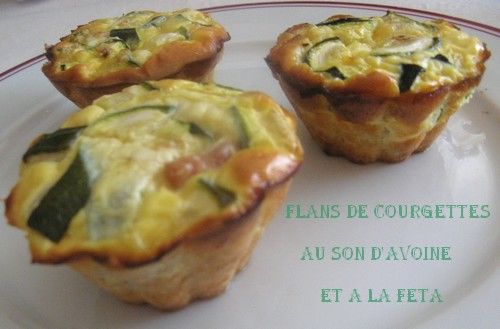 Pour 6 à 8 flansPréparation : 15 mnCuisson : 35 à 40 mn3 oeufs20 cl de lait écrémé10 cl de crème liquide légère4 cuillères à soupe de son d'avoine100 g de feta2 petites courgettes100 g de lardons fuméssel et poivrePréchauffer le four à 180°C therm 6 Dans un saladier, fouetter les oeufs avec le lait écrémé et la crème fraîche. Saler et poivrer à votre goût, puis ajouter le son d'avoine.Verser la préparation dans des ramequins.Couper la feta en dés. Laver les courgettes et les couper en petits cubes.Répartir les dés de fera, les lardons fumés et les cubes de courgettes dans les ramequins.Enfourner pour 35 à 40 mn. Déguster les flans tièdes ou froids.